SDC1-Semen Bacterial Concentrations and HIV-1 RNA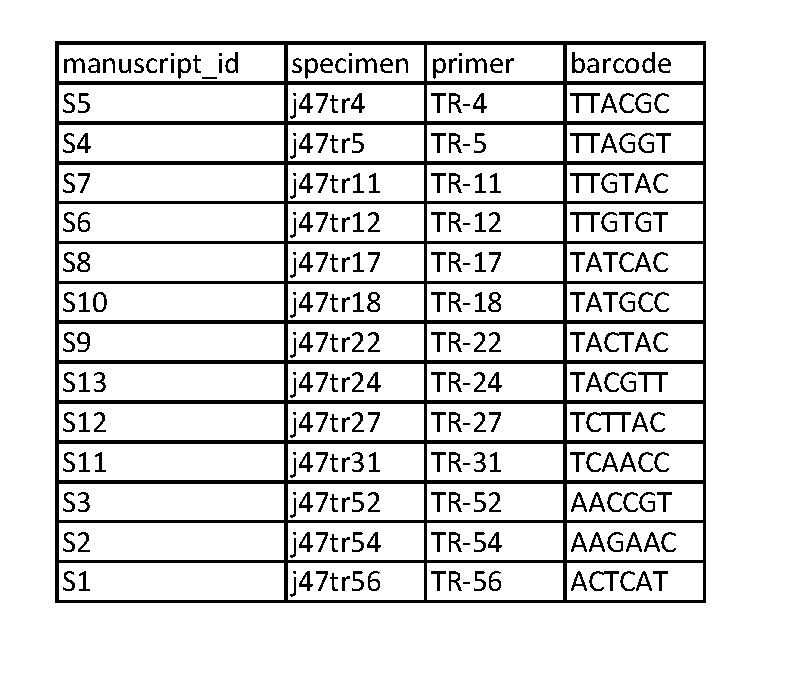 SDC2-Semen Bacterial Concentrations and HIV-1 RNA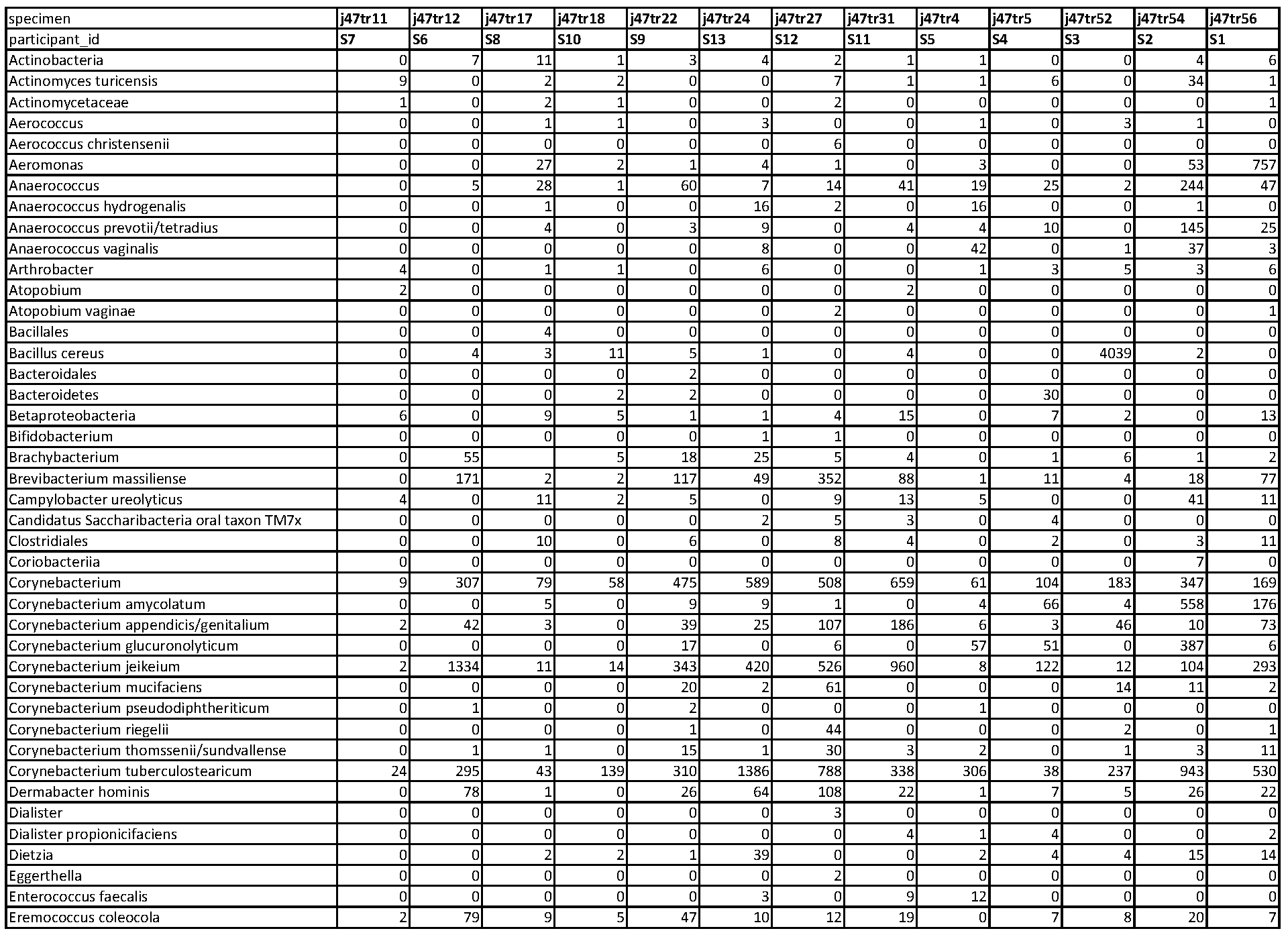 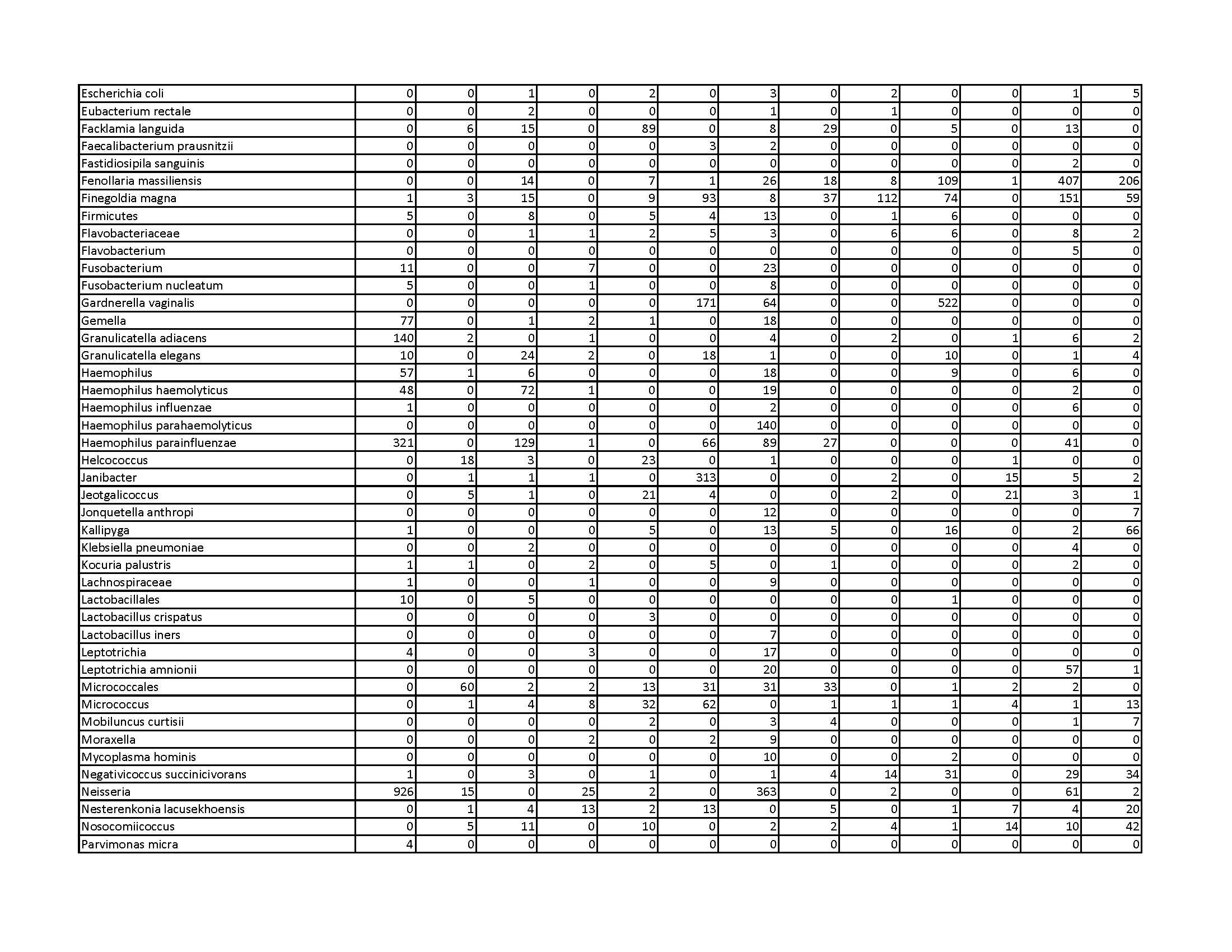 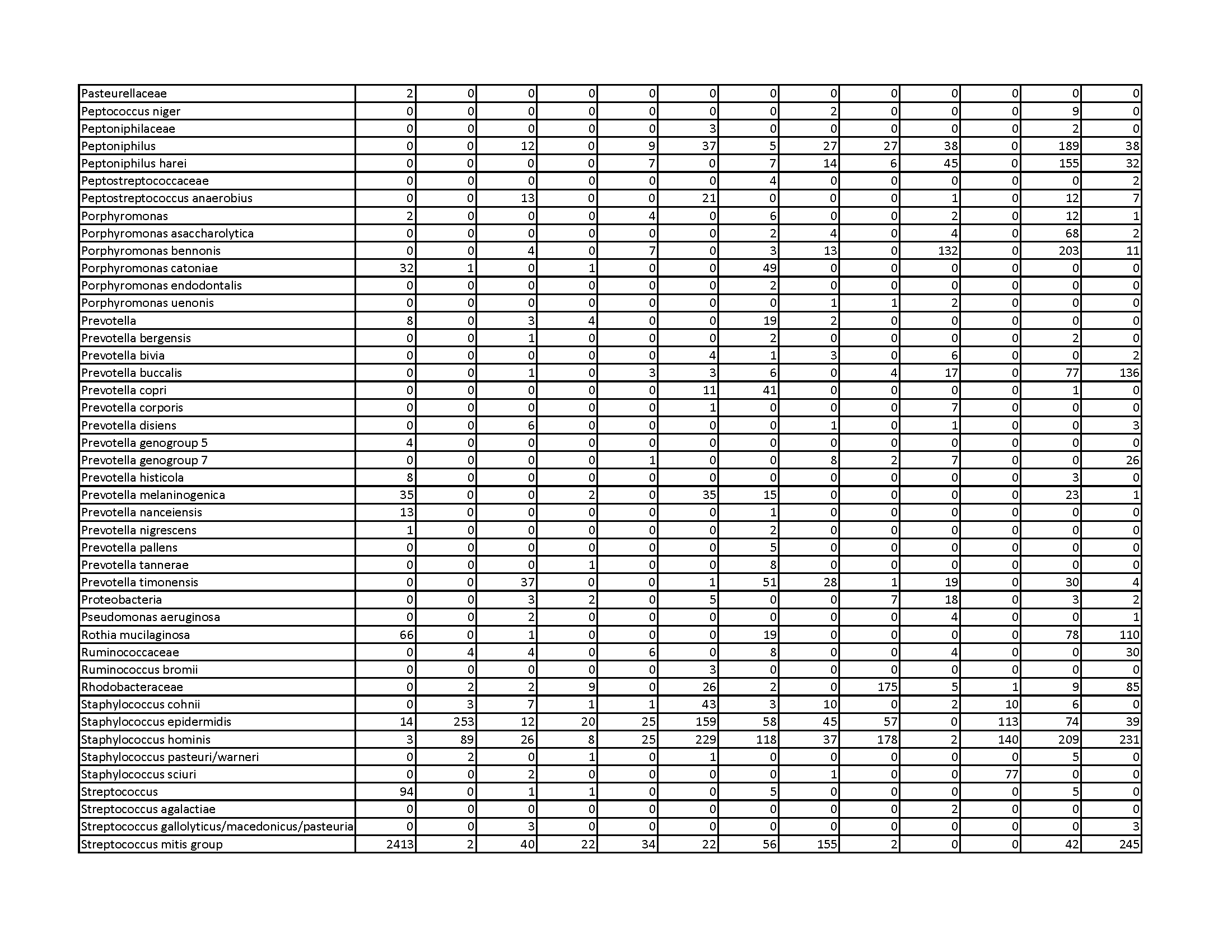 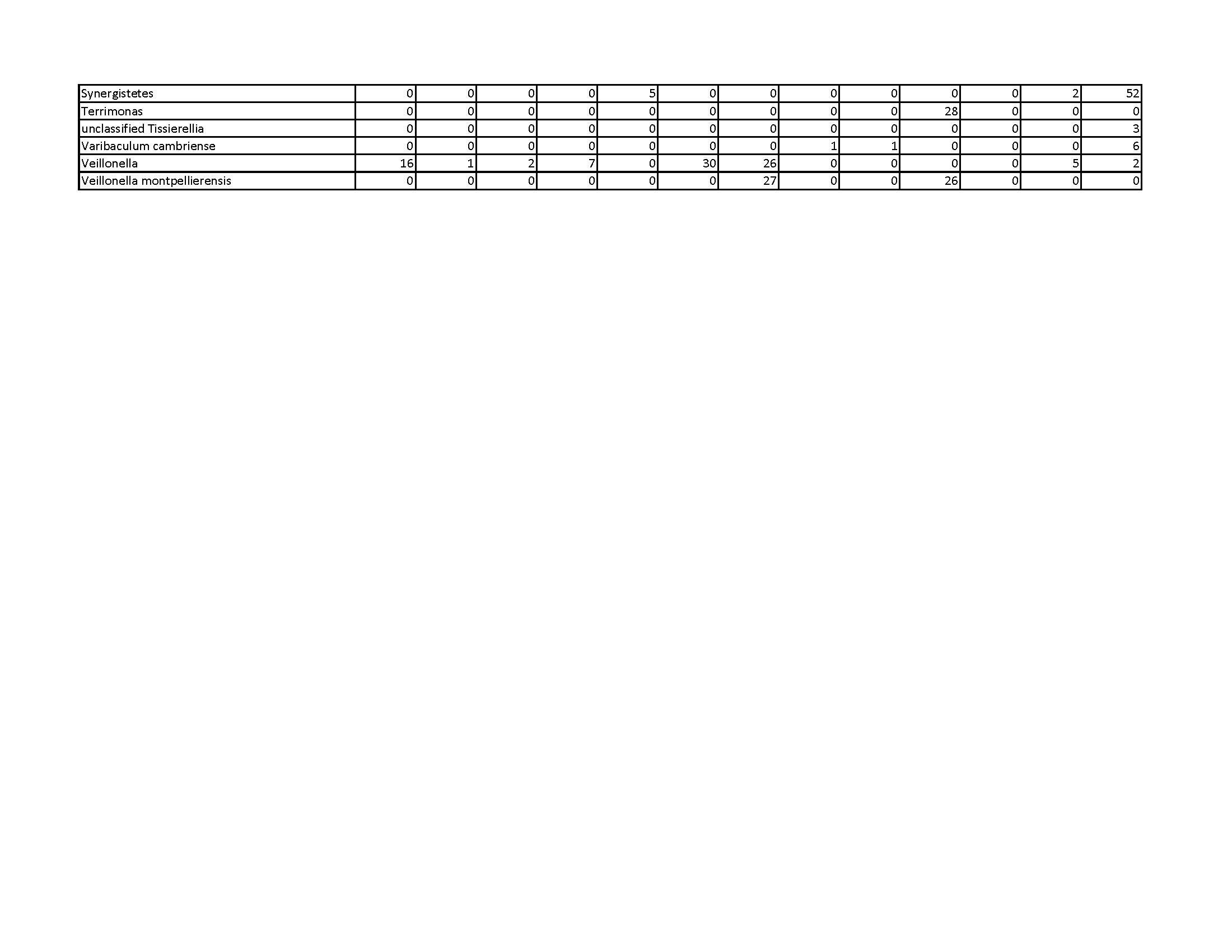 